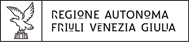 ALLEGATO alla domanda di contributoDICHIARAZIONE SULL’ASSOLVIMENTO DELL’IMPOSTA DI BOLLOIl/la sottoscritto/a  		 nato/a 	il   	In qualità di ______________________________________________________________________________DICHIARAdi aver assolto al pagamento dell’imposta di bollo di 16,00 EUR mediante:(barrare la casella che interessa):versamento eseguito tramite modello F23 che si allega alla presente dichiarazione1;versamento eseguito tramite intermediario convenzionato con rilascio del relativo contrassegno, a 
           comprova indica i dati/numeri identificativi della marca da bollo utilizzata che sono:dati identificativi del rivenditore  	data e ora di emissione  	codice di sicurezza  	e di aver a tal fine provveduto ad annullare (apponendovi la data dell’istanza) la predetta marca da bollo, impegnandosi a conservarne l’originale contestualmente alla copia dell’istanza medesima per eventuali controlli da parte dell’amministrazione.Luogo e data,  										FIRMA								______________________1II Mod. F23 dovrà riportare i seguenti dati nei capi sotto indicati:campo 6 UFFICIO O ENTE: indicare il cod. l’ufficio di “residenza” del soggetto che provvede al versamento. campo 9 indicare “PA”campo 10 ESTREMI DELL’ATTO O DEL DOCUMENTO: indicare il riferimento normativocampo 11 CODICE TRIBUTO: indicare “456T”